Commune de Lexy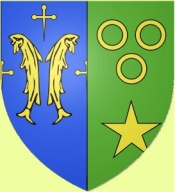 Accueil PériscolaireFiche Inscription HebdomadaireNOM et Prénom de l’enfant : Classe fréquentée : Semaine : Mme MABILLE CathyDirection Accueil Périscolaire03.82.23.34.19A tout moment : garderie@mairielexy.frLundiMardiJeudiVendrediAccueilMatin 7h/8h30Midi (sans repas)11h30/12h15Midi (avec repas)11h30/13h30AccueilSoir 16h30/19h15